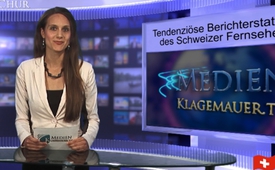 Tendenziöse Berichtserstattung[...] des Schweizer Fernsehens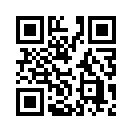 In der „Rundschau“ vom 16.4.2014, einer Politsendung des Schweizer Fernsehens, zur Neubeschaffung des „Gripen“- Kampfflugzeuges ...In der „Rundschau“
vom 16.4.2014, einer Politsendung
des Schweizer Fernsehens,
zur Neubeschaffung des „Gripen“-
Kampfflugzeuges gab der
Verteidigungsminister Ueli Maurer
nach dem „Anti-Gripen“
Filmbeitrag dem Moderator Sandro
Brotz zu verstehen, dass dieser
Filmbeitrag relativ tendenziös
für das Schweizer Fernsehen sei,
welches von öffentlichen Geldern
lebt! Weiter meinte er, dass
dies journalistisch eine schwache
Leistung wäre und am Schluss
mahnte er, das nächste Mal objektiv
zu berichten! Der Filmbeitrag
und das Interview zeigen deutlich,
dass die Medien in ihrer fast
uneingeschränkten Macht, ihre
Berichterstattungen nicht mehr
objektiv und neutral führen, sondern
dem Zuschauer gleich schon
eigene Meinungen indoktrinieren.
Doch dies nehmen immer weniger
Menschen einfach widerspruchslos
hin. Nach dem „Gripen“-
Beitrag ging nämlich bei
der Ombudsstelle der SRG eine
Rekordmenge an Beschwerden
ein. Das ist ein Aufruf an die
Medien, endlich ihrem eigentlichen
Auftrag, einer unabhängigen
Berichterstattung, nachzukommen.von ers./ma.Quellen:http://www.srf.ch/player/tv/rundschau/video/rundschau-vom-16-04-2014?id=17baa443-b57c-4dd9-bb4c-b8980c3ba203http://www.tagesanzeiger.ch/schweiz/standard/RundschauBeitrag-loest-Rekordmenge-an-Beschwerden-aus/story/15807257Das könnte Sie auch interessieren:#CH-Politik - www.kla.tv/CH-Politik

#Schweiz - www.kla.tv/SchweizKla.TV – Die anderen Nachrichten ... frei – unabhängig – unzensiert ...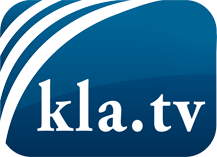 was die Medien nicht verschweigen sollten ...wenig Gehörtes vom Volk, für das Volk ...tägliche News ab 19:45 Uhr auf www.kla.tvDranbleiben lohnt sich!Kostenloses Abonnement mit wöchentlichen News per E-Mail erhalten Sie unter: www.kla.tv/aboSicherheitshinweis:Gegenstimmen werden leider immer weiter zensiert und unterdrückt. Solange wir nicht gemäß den Interessen und Ideologien der Systempresse berichten, müssen wir jederzeit damit rechnen, dass Vorwände gesucht werden, um Kla.TV zu sperren oder zu schaden.Vernetzen Sie sich darum heute noch internetunabhängig!
Klicken Sie hier: www.kla.tv/vernetzungLizenz:    Creative Commons-Lizenz mit Namensnennung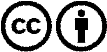 Verbreitung und Wiederaufbereitung ist mit Namensnennung erwünscht! Das Material darf jedoch nicht aus dem Kontext gerissen präsentiert werden. Mit öffentlichen Geldern (GEZ, Serafe, GIS, ...) finanzierte Institutionen ist die Verwendung ohne Rückfrage untersagt. Verstöße können strafrechtlich verfolgt werden.